ČESKOMORAVSKÁ MYSLIVECKÁ JEDNOTA z.s.-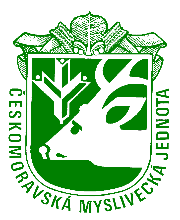 Okresní myslivecký spolek Chrudim, Opletalova 690, 537 01 ChrudimTel. 724 121 844 e-mail oms.chrudim@tiscali.cz								Chrudim 27.5.2021Věc:   P O Z V Á N K A	Na jednání sněmu ČMMJ z.s.- okresní myslivecký spolek Chrudim, který se koná v úterý 29. 6. 2021 od 16,30 hod. v hotelu Šustr Nasavrky. Prezentace bude zahájena v 15,30 hodin.Program: ZahájeníPředání vyznamenání a pasování na myslivce pro nejlepšího absolventa kurzu3) Schválení programu4) Způsob hlasování5) Volba zapisovatele a ověřovatele zápisu	6) Volba návrhové a mandátové komise7) Kontrola usnesení z posledního okresního sněmu8) Zpráva o činnosti myslivecké rady za období od července 2020 do června 20219) Výsledek hospodaření OMS za rok 202010) Návrh finančního rozpočtu OMS pro rok 202111) Schválení účetní uzávěrky, rozhodnutí o naložení se ziskem	12) Zpráva dozorčí rady za období za období od července 2020 do června 202113) Výsledek inventarizace majetku k 31. 12. 202014) Návrh změny delegace zástupců na okresním sněmu a váha hlasu15) Diskuse – informace Policie ČR, Krajská veterinární správa 16) Usnesení17) Závěr 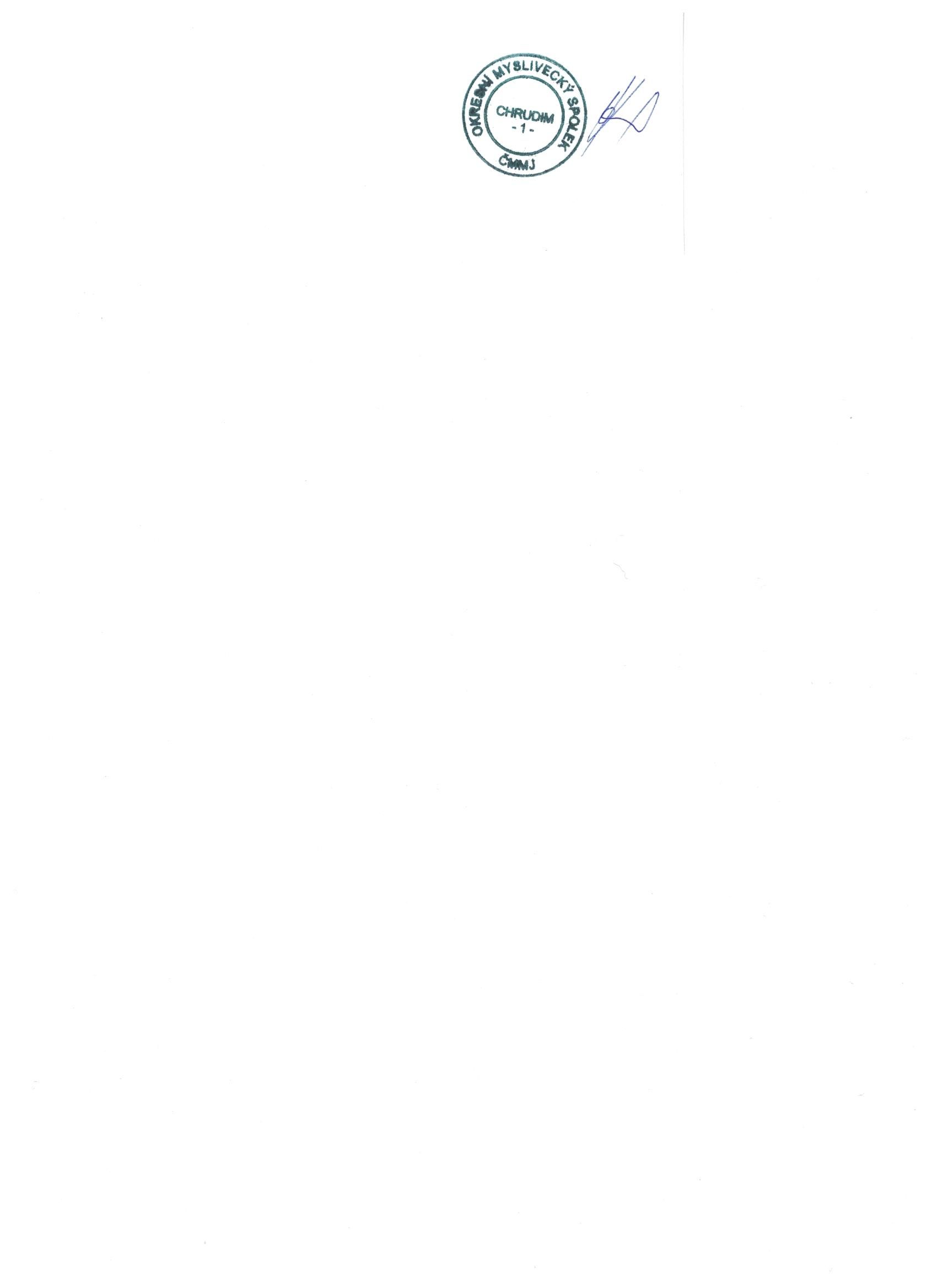 Lenka Kubalová 						Mgr. Bc. František Stejskal v.r.jednatelka OMS					            předseda OMS